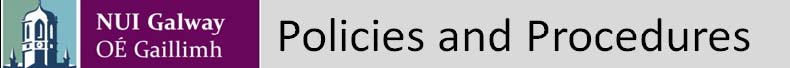 Code:  			Appendix in support of QA616Title:			NUI Galway Student Code of Conduct – APPENDIX 1Version:		1.96Date approved:	15 February 2018 with additional amendments approved 25 October 2018 (form revised 7 February 2019)Date for review:	Approval plus 24 monthsApproval Body:		Academic CouncilAppendix 1Submission of an allegation related to a breach of the NUI Galway Student Code of ConductThe NUI Galway Student Code of Conduct should be read in full prior to completing this form.Please complete Part 1 and Part 2 of this form.The form (Part 1 and Part 2) should be completed electronically or in writing in BLOCK LETTERS.The completed form should be submitted to the Disciplinary Officer, NUI Galway (disciplinary.officer@nuigalway.ie).Part 1 (for administrative purposes only)Name(s) and contact details of the Complainant(s) (add additional lines/additional page if there is more than one complainant)Part 1 (for administrative purposes only)Name(s) and contact details of the Complainant(s) (add additional lines/additional page if there is more than one complainant)First nameSurnameTelephone numberEmail addressPostal address for correspondence related to complaintStaff/student ID (if relevant)Part 2Name(s) of the Complainant(s) (add additional lines/additional page if necessary if there is more than one complainant)Part 2Name(s) of the Complainant(s) (add additional lines/additional page if necessary if there is more than one complainant)First nameSurnameStaff/student/other (if other, please specify)Details of the AllegationDetails of the AllegationName(s) of students against whom this complaint is being madeDate(s) on which alleged breach of the code of conduct was observedLocation(s) of alleged breach of the code of conductName(s) of other witnesses, if any, and if knownHave you already raised a concern informally in the first instance (Yes/No)?If Yes, please state name(s) of staff member(s) dealt with and date(s).If applicable, list any additional documents attached.State the nature of the allegation including description of what has happened to give rise to the allegation and any other relevant details (attach additional sheet if necessary)State the nature of the allegation including description of what has happened to give rise to the allegation and any other relevant details (attach additional sheet if necessary)Summary Details of the AllegationSummary Details of the AllegationAllegation against (Name of College, School, Service, Unit or Individual):Broad indication of the type of alleged breach of conduct (tick as appropriate)*Conduct relating to academic courses  (including failure to attend without reasonable explanation, obstruction of performance of duties, obstruction of pursuit of academic affairs, cheating, plagiarism, providing false/misleading information/references)                                                                                                                                                           Behaviour that endangers the welfare of an individual(s)                                                                       Fraud/falsification/misrepresentation/personation of others/derogatory remarks                                                                                                                                                     Anti-social behaviour                                                                                                                                      Failure to abide by regulations governing the use of University facilities                                             Refusal to produce a Student Identity Card when requested to do so by a University staff member who shall identify themselves                                                                                                                       Violence/threats of violence                                                                                                                         Damage, defacement, theft                                                                                                                           Abuse of alcohol or other substances on the campus                                                                              Bullying/harassment                                                                                                                                       Failure to adhere to the directions of staff with regard to the University’s tobacco harm reduction initiatives, or the requirements of the Public Health Tobacco Act                                                         Interference with the University’s safety/fire-fighting/security equipment or systems                    Bringing the University into disrepute                                                                                                         Other (please specify) *Please note that it is a matter for the Disciplinary Officer/Discipline Committee to determine which type of the breach of Code is relevant to the alleged conductBroad indication of the type of alleged breach of conduct (tick as appropriate)*Conduct relating to academic courses  (including failure to attend without reasonable explanation, obstruction of performance of duties, obstruction of pursuit of academic affairs, cheating, plagiarism, providing false/misleading information/references)                                                                                                                                                           Behaviour that endangers the welfare of an individual(s)                                                                       Fraud/falsification/misrepresentation/personation of others/derogatory remarks                                                                                                                                                     Anti-social behaviour                                                                                                                                      Failure to abide by regulations governing the use of University facilities                                             Refusal to produce a Student Identity Card when requested to do so by a University staff member who shall identify themselves                                                                                                                       Violence/threats of violence                                                                                                                         Damage, defacement, theft                                                                                                                           Abuse of alcohol or other substances on the campus                                                                              Bullying/harassment                                                                                                                                       Failure to adhere to the directions of staff with regard to the University’s tobacco harm reduction initiatives, or the requirements of the Public Health Tobacco Act                                                         Interference with the University’s safety/fire-fighting/security equipment or systems                    Bringing the University into disrepute                                                                                                         Other (please specify) *Please note that it is a matter for the Disciplinary Officer/Discipline Committee to determine which type of the breach of Code is relevant to the alleged conductDeclaration of Complainant(s) and Signature (add additional lines/additional page as required if there is more than one complainant)Declaration of Complainant(s) and Signature (add additional lines/additional page as required if there is more than one complainant)I declare that to the best of my knowledge, the information presented herein and the statements made, are true.I declare that to the best of my knowledge, the information presented herein and the statements made, are true.Signature(s) of complainant(s)Date on which complaint submittedDeclaration of Disciplinary Officer and Signature (for completion by the Disciplinary Officer or his/her Designated Authority ONLY)Declaration of Disciplinary Officer and Signature (for completion by the Disciplinary Officer or his/her Designated Authority ONLY)Declaration of Disciplinary Officer and Signature (for completion by the Disciplinary Officer or his/her Designated Authority ONLY)Name (Disciplinary Officer/Designated Authority)I confirm that I have conducted an initial assessment of the alleged offenceI confirm that I have conducted an initial assessment of the alleged offenceI confirm that upon Initial Assessment, I (please tick as appropriate):Refer the matter to another body or officer to be dealt with under such other policies and procedures as may be applicableDeem the matter to be entirely without merit, or otherwise vexatious or frivolousDeem the matter to be relevant to be dealt with under the procedures set out in the NUI Galway Code of ConductI confirm that upon Initial Assessment, I (please tick as appropriate):Refer the matter to another body or officer to be dealt with under such other policies and procedures as may be applicableDeem the matter to be entirely without merit, or otherwise vexatious or frivolousDeem the matter to be relevant to be dealt with under the procedures set out in the NUI Galway Code of ConductTo be completed if (c) the matter is deemed relevant to be dealt with under the procedures set out in the NUI Galway Code of Conduct.I confirm that I have met formally with the respondentI confirm that arising from the initial meeting with the respondent, I (please tick as appropriate):Dismiss the complaint with no further actionRequire further evidence for a decision to be made, and upon receipt of this evidence, I have held a subsequent formal meeting with the respondentUphold the allegation and issue the following sanction(s) (tick as appropriate):Issue a verbal warning (non-conditional)Issue a verbal warning (conditional)If a conditional verbal warning is issued, please indicate the condition here _____________________________________Issue a formal cautionImpose a fineIf a fine is imposed, please indicate amount of fineRefer the matter to the University Discipline CommitteeI confirm that I have informed the student in writing of the outcome of the Formal meetingTo be completed if (c) the matter is deemed relevant to be dealt with under the procedures set out in the NUI Galway Code of Conduct.I confirm that I have met formally with the respondentI confirm that arising from the initial meeting with the respondent, I (please tick as appropriate):Dismiss the complaint with no further actionRequire further evidence for a decision to be made, and upon receipt of this evidence, I have held a subsequent formal meeting with the respondentUphold the allegation and issue the following sanction(s) (tick as appropriate):Issue a verbal warning (non-conditional)Issue a verbal warning (conditional)If a conditional verbal warning is issued, please indicate the condition here _____________________________________Issue a formal cautionImpose a fineIf a fine is imposed, please indicate amount of fineRefer the matter to the University Discipline CommitteeI confirm that I have informed the student in writing of the outcome of the Formal meeting€Signature of Disciplinary Officer/Designated AuthorityDate